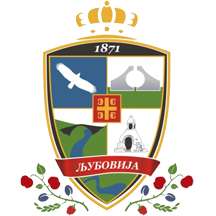 ОПШТИНА ЉУБОВИЈАОПШТИНСКА УПРАВАВојводе Мишића 45, ЉубовијаКОНКУРСНА ДОКУМЕНТАЦИЈАЗА ЈАВНУ НАБАВКУ МАЛЕ ВРЕДНОСТИИзрада идејног решења за изградњу котларнице на сечку са топловодом у ОШ „Петар Враголић“ ЈАВНА НАБАВКА број: ЈН 5/2020404-6/2020-04ЉУБОВИЈА,  januar 2020. годинеРепублика СрбијаОПШТИНА ЉУБОВИЈА-Општинска управа-Комисија за јавну набавкуБрој: 404-6/2020-0431.01.2020. годинеВојводе Мишића 45Љ у б о в и ј аНа основу члана 39. и 61. Закона о јавним набавкама („Службени гласник РС“ бр. 124/12, 14/15, 68/15), члана 6. Правилника о обавезним елементима конкурсне документације у поступцима јавних набавки и начину доказивања испуњености услова („Службени гласник РС“ бр. 86/15 и 41/2019), члана 37. Правилника о ближем уређивању поступка јавне набавке за директне буџетске кориснике у општини Љубовија („Службени лист општине Љубовија“, број 1/2016 и 4/2017), Одлуке о покретању поступка јавне набавке број 404-6/2020-04 од 30.01.2020.године и Решења о образовању Комисије за јавну абавку број: 404-6/2020-04 од 30.01.2020. године, Комисија за јавну набавку припремила јеКОНКУРСНУ ДОКУМЕНТАЦИЈУза јавну набавку мале вредности –  Израда идејног решења за изградњу котларнице на сечку са топловодом у ОШ „Петар Враголић“ Љубовија редни број ЈН 5/2020Конкурсна документација садржи:Конкурсна документација садржи укупно 47 странаI Општи подаци о набавци    Назив, адреса и интернет страница наручиоца: Општинска управа општине Љубовија, Војводе Мишића 45, 15320 Љубовија, www.ljubovija.rs  Остали подаци о наручиоцу:Шифра делатности број: 8411Матични број: 07170513ПИБ: 101302050 Врста поступка: Предметна јавна набавка се спроводи у поступку јавне набавке мале вредности у складу са Законом и подзаконским актима којима се уређују јавне набавке.Предмет јавне набавке је услуга израде идејног решења за изградњу котларнице на сечку са топловодом у ОШ „Петар Враголић“ Љубовија Није резервисана јавна набавка.Контакт лице: Милан Станојевић, дипл. просторни планер и Ана Радоичић, дипл. правник, тел. 015/561-411, факс 015/562-870, сваког радног дана (понедељак-петак) у периоду од 7 до 15 часова.II Подаци о предмету јавне набавкеОпис предмета набавке, назив и ознака из општег речника набавке: услуга израде идејног решења за изградњу котларнице на сечку са топловодом у ОШ „Петар Враголић“ Љубовија, према спецификацији, пројектним задацима и условима наведеним у даљем тексту конкурсне документације.Ознака из општег речника набавке: 71320000 – услуге техничког пројектовања.Процењена вредност јавне набавке је: 800.000,00 дин без ПДВ-аIII Врста услуге, техничке карактеристике, квалитет, количина и опис услуга, начин спровођења контроле и обезбеђивање гаранције квалитета, рок извршења, евентуалне додатне услуге и сл.Пројектни задаци су дати у оквиру обрасца 8. Технича спецификација услугаIV Услови за учешће у поступку јавне набавке из члана 75. и 76. Закона о јавним набавкама и упутство како се доказује испуњеност тих условаУ погледу обавезних услова, понуђач у поступку јавне набавке мора доказати:да је регистован код надлежног органа, односно уписан у одговарајући регистар (чл. 75. ст. 1. тач. 1) Закона),да он и његов законски заступник није осуђиван за неко од кривичних дела као члан организоване криминалне групе, да није осуђиван за кривична дела против привреде, кривична дела против животне средине, кривично дело примања или давања мита, кривично дело преваре (чл. 75. ст. 1. тач. 2) Закона), да је измирио доспеле порезе, доприносе и друге јавне дажбине у складу са прописима Републике Србије или стране државе када има седиште на њеној територији (чл. 75. ст. 1. тач. 4) Закона),да је поштовао обавезе које произлазе из важећих прописа о заштити на раду, запошљавању и условима рада, заштити животне средине, као и да нема забрану обављања делатности која је на снази у време подношења понуде (чл. 75. ст. 2. Закона).Додатни услови У погледу додатних услова, понуђач у поступку јавне набавке мора доказати:Да располаже неопходним пословним капацитетом:-  да је у претходних 5 година (период од пет година до објављивања позива за подношење понуда на Порталу јавних набавки) извршио услуге израде пројеката изградње објеката високоградње, у вредности уговора минимум 1.600.000,00 без ПДВ-а, од којих се минимум један уговор односи на израду пројекта изградње котларнице на сечку снаге минимум 1mw.Да располаже довољним кадровским капацитетом:-  да има запослена или ангажована лица, носиоце следећих важећих лиценци:минимум 1 лице са лиценцом 300 иминимум 1 лице са лиценцом 310 или 311 или 317 иминимум 1 лице 313 или 314 иминимум 1 лице 350 иминимум 1 лице 330Лица у оквиру кадровског капацитета не морају бити у радном односу код понуђача, већ могу бити ангажована по основу уговора за рад ван радног односа, у складу са Законом о раду.	Обилазак локације Обилазак лоакције није обавезан.Понуђачи могу извршити обилазак локације и увид у документацију, сваког радног дана од 07-15 часова, најкасније 1 дан пре отварања понуда, уз претходну најаву лицу за контакт: Милан Станојевић, дипл. просторни планер, тел. 015/561-411.Понуђач доставља писмено овлашћење којим овлашћује стручно лице да у име понуђача може да изврши обилазак локације и увид у документацију. Упутство како се доказује испуњеност услова из члана 75. и 76. Закона о јавним набавкама Испуњеност обавезних услова (члан 75. став 1. тачке 1)-4) Закона) понуђач, у складу са чланом 77. став 4. Закона о јавним набавкама, доказује писаном изјавом датом под пуном материјалном и кривичном одговорношћу. Образац Изјаве је саставни елемент конкурсне документације (Образац 2 и 2а)Испуњеност услова из члана 75. став 2. Закона, понуђач доказује достављањем потписане и оверене Изјаве о поштовању обавеза које произлазе из важећих прописа о заштити на раду, запошљавању и условима рада, заштити животне средине и непостојању забране обављања делатности која је на снази у време подношења понуде (дата Изјава представља саставни елемент конкурсне документације).Испуњеност додатних услова понуђач доказује достављањем следећих доказа (наведени додатни услови се не доказују Изјавом):а) списак најважнијих закључених и реализованих уговора о вршењу предметних услуга, наведених у оквиру додатног услова који се односи на пословни капацитет, у претходних 5 година (период од 5 година до објављивања позива за подношење понуда у предметном поступку јавне набавке) – референт листа и потврде референтних наручилаца о извршеним услугама  (Обрасци у конкурсној документацији), б) Фотокопије закључених уговора наведених у референт листи;	в) Фотокопије захтеваних лиценци издатих од стране Инжењерске коморе Србије или Министарства надлежног за послове грађевинарства, просторног планирања и урбанизма.  С обзиром да понуђач доставља изјаву из члана 77. став 4. Закона о јавним набавкама, наручилац може пре доношења одлуке о додели уговора, да захтева од понуђача чија је понуда оцењена као најповољнија да достави копију захтеваних доказа о испуњености обавезних услова, а може и да затражи на увид оригинал или оверену копију свих или појединих доказа о испуњености обавезних и додатних услова. Наручилац доказе може да затражи и од осталих понуђача.Ако понуђач у року од пет дана не достави захтеване доказе на претходно описан начин, наручилац ће његову понуду одбити као неприхватљиву.У случају да се наручилац определи да пре доношења одлуке о додели уговора захтева од најповољнијег понуђача достављање доказа о испуњености обавезних услова, понуђач исте доказује подношењем следећих докумената:Услов из чл. 75. ст. 1. тач. 1) Закона Доказ: Правна лица: Извод из регистра Агенције за привредне регистре, односно извод из регистра надлежног привредног суда; Предузетници: Извод из регистра Агенције за привредне регистре, односно извод из одговарајућег регистра.Услов из чл. 75. ст. 1. тач. 2) Закона Доказ: Правна лица: 1) Извод из казнене евиденције, односно уверењe Основног суда на чијем подручју се налази седиште домаћег правног лица, односно седиште представништва или огранка страног правног лица, којим се потврђује да правно лице није осуђивано за кривична дела против привреде, кривична дела против животне средине, кривично дело примања или давања мита, кривично дело преваре Напомена: Уколико уверење Основног суда не обухвата податке из казнене евиденције за кривична дела која су у надлежности редовног кривичног одељења Вишег суда, потребно је поред уверења Основног суда доставити и уверење Вишег суда на чијем подручју је седиште домаћег правног лица, односно седиште представништва или огранка страног правног лица, којом се потврђује да правно лице није осуђивано за кривична дела против привреде и кривично дело примања мита; 2) Извод из казнене евиденције Посебног одељења за организовани криминал Вишег суда у Београду, којим се потврђује да правно лице није осуђивано за неко од кривичних дела организованог криминала; 3) Извод из казнене евиденције, односно уверење надлежне полицијске управе МУП-а, којим се потврђује да законски заступник понуђача није осуђиван за кривична дела против привреде, кривична дела против животне средине, кривично дело примања или давања мита, кривично дело преваре и неко од кривичних дела организованог криминала (захтев се може поднети према месту рођења или према месту пребивалишта законског заступника). Уколико понуђач има више законских заступника дужан је да достави доказ за сваког од њих.  Предузетници и физичка лица: Извод из казнене евиденције, односно уверење надлежне полицијске управе МУП-а, којим се потврђује да није осуђиван за неко од кривичних дела као члан организоване криминалне групе, да није осуђиван за кривична дела против привреде, кривична дела против животне средине, кривично дело примања или давања мита, кривично дело преваре (захтев се може поднети према месту рођења или према месту пребивалишта).Доказ не може бити старији од два месеца пре отварања понуда. Услов из чл. 75. ст. 1. тач. 4) Закона Доказ: Уверење Пореске управе Министарства финансија да је измирио доспеле порезе и доприносе и уверење надлежне управе локалне самоуправе да је измирио обавезе по основу изворних локалних јавних прихода или потврду надлежног органа да се понуђач налази у поступку приватизације. Доказ не може бити старији од два месеца пре отварања понуда.Понуђачи који су регистровани у Регистру понуђача који води Агенција за привредне регистре не достављају доказе о испуњености услова из члана 75. ст. 1. тач. 1) до 4) ЗЈН, сходно чл. 78. ЗЈН. 	Понуђач није дужан да доставља доказе који су јавно доступни на интернет страницама надлежних органа и то:доказ из члана 75. став 1. тачка 1) ЗЈН понуђачи који су регистровани у регистру који води Агенција за привредне регистре не морају да доставе, јер је јавно доступан на интернет стреници Агенције за привредне регистре - www.apr.gov.rs . 	Понуђач који је уписан у Регистар понуђача који води Агенција за привредне регистре, није дужан да доставља доказе о испуњености обавезних услова из члана 75. став 1 тачка 1) до 4), ако достави Решење о упису или наведе интернет страницу на којој ти подаци јавно доступни. Наручилац задржава право да непосредно изврши проверу свих података из обавезних услова уколико сматра да је то неопходно. Понуђач је дужан да за подизвођаче достави доказе о испуњености обавезних услова из члана 75. став 1. тач 1) до 4) Закона о јавним набавкама. Понуду може поднети група понуђача. Сваки понуђач из групе понуђача мора да испуни обавезне услове из члана 75. став 1. тач. 1) до 4) Закона.V Критеријум за доделу уговораКритеријум за доделу уговораИзбор најповољније понуде наручилац ће извршити применом критеријума ,,најнижа понуђена цена“.Елементи критеријума, односно начин на основу којих ће наручилац извршити доделу уговора у ситуацији када постоје две или више понуда са истом понуђеном ценомУколико две или више понуда имају исту најнижу понуђену цену, као најповољнија биће изабрана понуда оног понуђача који је понудио краћи рок израде пројектне документације. У случају истог понуђеног рока израде, као најповољнија биће изабрана понуда оног понуђача који је понудио дужи рок плаћања. Уколико ни након примене горе наведеног резервног елемента критеријума није могуће донети одлуку о додели уговора, наручилац ће уговор доделити понуђачу који буде извучен путем жреба. Наручилац ће писмено обавестити све понуђаче који су поднели понуде о датуму када ће се одржати извлачење путем жреба. Жребом ће бити обухваћене само оне понуде које имају једнаку најнижу понуђену цену, исти рок испоруке и исти рок плаћања. Извлачење путем жреба наручилац ће извршити јавно, у присуству понуђача, и то тако што ће називе понуђача исписати на одвојеним папирима, који су исте величине и боје, те ће све те папире ставити у провидну кутију одакле ће извући само један папир. Понуђачу чији назив буде на извученом папиру ће бити додељен уговор. Понуђачима који не присуствују овом поступку, наручилац ће доставити записник извлачења путем жреба.VI Упутство понуђачима како да сачину понуду Подаци о језику на коме понуда мора бити састављена Понуда мора бити састављена на српском језику.Посебни захтеви у погледу начина сачињавања понуде и попуњавања образаца Понуђач је дужан да, на начин дефинисан конкурсном документацијом, попуни и потпише све обрасце из конкурсне документације.  Обрасце Понуђач мора попунити читко, односно дужан је уписати податке у, за њих предвиђена празна поља или заокружити већ дате елементе у обрасцима, тако да обрасци буду у потпуности попуњени, а садржај јасан и недвосмилен. Допуштено је електронско попуњавање образаца (на рачунару).На сваком обрасцу конкурсне документације је наведено ко је дужан да образац потпише и то: - Уколико понуду подноси понуђач који наступа самостално, сваки образац мора бити потписан од стране овлашћеног лица понуђача; - Уколико понуду подноси понуђач који наступа са подизвођачем, обрасци који се односе на подизвођаче могу бити потписани од стране овлашћеног лица понуђача или од стране овлашћеног лица подизвођача, изузев Изјаве о испуњавању услова из чл. 75. Закона која мора бити потписана од стране овлашћеног лица подизвођача и оверена печатом. - Уколико понуду подноси група понуђача, обрасци који се односе на члана групе могу бити потписани  од стране овлашћеног лица овлашћеног члана групе понуђача или овлашћеног лица члана групе понуђача (изузев Изјаве о испуњавању услова из чл. 75. став 1. Закона, Изјаве о поштовању обавеза из члана 75. став 2. Закона и Изјаве о независној понуди које морају бити потписане и оверене печатом од стране сваког понуђача из групе понуђача).Обрасце који су у конкретном случају непримењиви, понуђач није дужан да попуни, као ни да потпише. Понуда се сачињава у писаном облику, у једном примерку, у затвореној коверти, на обрасцу из Конкурсне документације и мора бити јасна и недвосмислена, читко попуњена и оверена и потписана од стране овлашћеног лица понуђача (лице овлашћено за заступање).Понуда мора да садржи:потписан Образац понуде – Образац 1 потписану Изјаву понуђача о испуњавању услова из члана 75. став 1. Закона – Образац 2,потписану Изјаву подизвођача о испуњавању услова из члана 75. Закона (у случају да понуђач наступа са подизвођачем) – Образац 2а, потписану Изјаву о испуњавању услова из члана 75. став 2. Закона – Образац 3,потписану Изјаву о кадровском капацитеу – Образац 4потписан Образац референт листе са потврдама референтних наручилаца – Образац 5 и Образац 6 са фотокопијама уговора наведених у референт листи,потписан Образац структуре цене са упутством како да се попуни – Образац 7,потписан Образац техничке спецификације услуга (Пројектни задаци) - Образац 8потписан Модел уговора – Образац 9 потписан Образац трошкова припреме понуде (достављање овог обрасца није обавезно) – Образац 10,потписан Образац изјаве о независној понуди – Образац 11,потписан Образац изјаве о достављању менице за добро извршење посла – Образац 13 Фотокопија захтеваних лиценциСпоразум учесника о заједничком подношењу понуде (у случају подношења заједничке понуде).Понуде се подносе у затвореној коверти са назнаком „Понуда – НЕ ОТВАРАТИ – јавна набавка: Израда идејног решења за изградњу котларнице на сечку са топловодом у ОШ „Петар Враголић“ Љубовија, редни број ЈН 5/2020.Понуђач је дужан да на коверти назначи назив, адресу, телефон и контакт особу. Понуде се достављају путем поште или лично сваког радног дана 07,00 -15,00 часова, на адресу Наручиоца – Општинска управа општине Љубовија, Војводе Мишића 45, 15320 Љубовија.Крајњи рок за подношење понуда је 10.02..2020. године до 12,00 часова.Понуде које стигну после рока наведеног у претходном ставу сматраће се неблаговременим. Ако је поднета неблаговремена понуда, наручилац ће је по окончању поступка отварања вратити неотворену понуђачу, са назнаком да је понуда поднета неблаговремено.Место, време и начин отварања понудаЈавно отварање понуда обавиће се дана 10.02.2020. године у 12,30 часова у просторијама Општинске управе општине Љубовија, Војводе Мишића 45, Љубовија, уз присуство овлашћених представника понуђача. Поступак отварања понуда спроводи Комисија образована решењем Наручиоца.Представници понуђача који присуствују јавном отварању понуда, морају да доставе Комисији заведено и оверено овлашћење за учешће у поступку отварања предметне јавне набавке, у противном наступају као јавност и не могу предузимати активне радње у поступку (потписивање записника, истицање приговора и др). Обавештење о могућности да понуђач може да поднесе понуду за једну или више партија и упутство о начину на који понуда мора да буде поднета, уколико је предмет јавне набавке обликован у више партијаПредмет јавне набавке није обликован по партијама.  Понуда са варијантама	Понуда са варијантама није дозвољена.Начин измене, допуне и повлачења понуде понуде Понуђач може да измени, допуни или повуче понуду писаним обавештењем пре истека рока за подношење понуда.Свако обавештење о изменама, допунама или опозиву понуде се подноси у засебној затвореној коверти, на исти начин на који се доставља понуда, са назнаком “Измена понуде”, „Допуна понуде“, “Опозив понуде” или „Измена и допуна понуде“   за јавну набавку бр. 5/2020 – Израда идејног решења за изградњу котларнице на сечку са топловодом у ОШ „Петар Враголић“ Љубовија (НЕ ОТВАРАТИ). Понуђач је дужан да на коверти назначи назив, адресу, телефон и контакт особу. Измена или повлачење понуде се доставља путем поште или лично сваког радног дана 07,00 - 15,00 часова, на адресу Наручиоца – Општинска управа општине Љубовија, Војводе Мишића 45, 15320 Љубовија.Понуда не може бити измењена после истека рока за подношење понуда.Уколико се измена понуде односи на понуђену цену, цена мора бити изражена у динарском износу, а не у процентима.Понуда са подизвођачем - захтев да понуђач, уколико ангажује подизвођача, наведе у својој понуди проценат укупне вредности набавке који ће поверити подизвођачу, део предмета набавке који ће извршити преко подизвођача, као и правила поступања наручиоца у случају да се доспела потраживања преносе директно подизвођачуПонуђач је дужан да у понуди наведе да ли ће извршење јавне набавке делимично поверити подизвођачу и да наведе у својој понуди, проценат укупне вредности набавке који ће поверити подизвођачу, а који не може бити већи од 50 % као и део предмета набавке који ће извршити преко подизвођача.Ако понуђач у понуди наведе да ће делимично извршење набавке поверити подизвођачу, дужан је да наведе назив подизвођача, а уколико уговор између наручиоца и понуђача буде закључен, тај подизвођач ће бити наведен у уговору.Понуђач је дужан да наручиоцу, на његов захтев, омогући приступ код подизвођача ради утврђивања испуњености услова.Понуђач је дужан да за подизвођаче достави доказе о испуњености обавезних услова из члана 75. став 1. тач 1) до 4) Закона о јавним набавкама.Понуђач, односно добављач у потпуности одговара наручиоцу за извршење обавеза из поступка јавне набавке, односно за извршење уговорних обавеза, без обзира на број подизвођача.Наручилац може на захтев подизвођача и где природа предмета набавке то дозвољава пренети доспела потраживања директно подизвођачу, за део набавке која се извршава преко тог подизвођача.Добављач не може ангажовати као подизвођача лице које није навео у понуди. Добављач може ангажовати као подизвођача лице које није навео у понуди, ако је на страни подизвођача након подношења понуде настала трајнија неспособност плаћања, ако то лице испуњава све услове одређене за подизвођача и уколико добије претходну сагласност наручиоца.Заједничка понуда - обавештење о томе да је саставни део заједничке понуде споразум којим се понуђачи из групе међусобно и према наручиоцу обавезују на извршење јавне набавкеПонуду може поднети група понуђача. Сваки понуђач из групе понуђача мора да испуни обавезне услове из члана 75. став 1. тач. 1) до 4) Закона, а додатне услове испуњавају заједно, осим ако наручилац из оправданих разлога не одреди другачије.Саставни део заједничке понуде је споразум којим се понуђачи из групе међусобно и према наручиоцу обавезују на извршење јавне набавке, а који обавезно садржи податке о који обавезно садржи податке из члана 81. ст. 4. тач. 1) до 2) Закона и то:  податке о члану групе који ће бити носилац посла, односно који ће поднети понуду и који ће заступати групу понуђача пред наручиоцем, опис послова сваког од понуђача из групе понуђача у извршењу уговора.У складу са чланом 81. став 5. Закона, споразумом је потребно уредити и регулисати следећа питања, односно навести податке о:понуђачу који ће у име групе потписивати образце из конкурсне документације,понуђачу који ће у име групе понуђача потписати уговор, понуђачу који ће у име групе понуђача дати средство обезбеђења, понуђачу који ће издати рачун, рачуну на који ће бити извршено плаћање.Наручилац не може од групе понуђача да захтева да се повезују у одређени правни облик како би могли да поднесу заједничку понуду.Понуђачи који поднесу заједничку понуду одговарају неограничено солидарно према наручиоцу.Измене и допуне конкурсне документацијеАко у року предвиђеном за подношење понуде измени или допуни конкурсну документацију, Наручилац ће без одлагања, те измене или допуне  објавити на Порталу јавних набавки и сајту www.ljubovija.rs на коме је објављена и конкурсна документација. Понуде се припремају у складу са конкурсном документацијом и изменама и допунама конкурсне документације. Измене и допуне конкурсне документације важиће само уколико су учињене у писаној форми. Усмене изјаве или изјаве дате на било који други начин од стране Наручиоца, неће ни у ком погледу обавезивати Наручиоца. У случају измене или допуне конкурсне документације од стране наручиоца осам или мање дана пре истека рока за подношење понуда, наручилац ће продужити рок за подношење понуда.Самостално подношење понуде Понуђач може да поднесе само једну понуду, односно понуду може поднети понуђач који наступа самостално.Понуђач који је самостално поднео понуду, не може истовремено да учествује у заједничкој понуди или као подизвођач, нити исто лице може учествовати у више заједничких понуда. Наручилац је дужан да одбије све понуде које су поднете супротно наведеној забрани. Начин и услови плаћања, рок израде пројектне документације, рок важења понудеПлаћање се врши уплатом на рачун понуђача након закључења уговора,  року од максимално 45 дана од завршетка посла и испостављања рачуна. 	Рок израде пројектне документације: 90 календарских дана од предаје документације коју обезбеђује инвеститор – наручилац (након закључења уговора) за израду радне верзије Идејног решења и достављање наручиоцу на сагласност.Рок важења понуде је минимум 60 дана од дана јавног отварања понуда (за сваку партију).	   У случају да понуђач наведе краћи рок важења понуде или не наведе рок важења понуде, понуда ће бити одбијена, као неприхватљива.У случају истека рока важења понуде, наручилац је дужан да у писаном облику затражи од понуђача продужење рока важења понуде. Понуђач који прихвати захтев за продужење рока важења понуде не може мењати понуду.Валута и цена у понуди;Цене у понуди се исказују у динарима, без пореза на додату вредност (ПДВ) и са ПДВ-ом, као и са урачунатим свим трошковима које понуђач има у реализацији предметне јавне набавке.За оцену понуде узимаће се у обзир укупна понуђена цена без пореза на додату вредност.Цене које понуди понуђач биће фиксне током извршења уговора.Ако је у понуди исказана неуобичајено ниска цена, наручилац ће поступити у складу са чланом 92. Закона о јавним набавкама.Подаци о врсти, садржини, начину подношења, висини и роковима обезбеђења испуњења обавеза понуђачаИзабрани понуђач је дужан да приликом потписивања уговора или најкасније 3 (три) дана од потписавања достави бланко сопствену меницу за добро извршење посла у износу од 10% вредности уговора (без ПДВ-а), са попуњеним  меничним овлашћењем и роком важења 20 дана дужим од уговореног рока за извршење посла. Меница мора бити безусловна и платива на први позив, са клаузулом „без протеста“. Ако се за време трајања уговора промене рокови за извршење уговорне обавезе, средство обезбеђења за добро извршење посла мора да се продужи. Уз меницу за добро извршење посла мора бити достављена и оверена копија картона депонованих потписа, издатог од стране пословне банке. Картон депонованих потписа који се прилаже мора да буде издат од пословне банке коју понуђач наводи у меничном овлашћењу – писму.Потребно је уз меницу доставити и потврду да је меница евидентирана у регистру меница и овлашћења који води НБС (попуњен захтев за регистрацију менице). Меница треба да буду потписана од стране лица овлашћеног за заступање у десном доњем углу. Потпис овлашћеног лица на меници и меничном овлашћењу – писму мора бити идентичан са потписом или потписима са картона депонованих потписа. У случају промене лица овлашћеног за заступање менично овлашћење – писмо остаје на снази. По извршењу свих уговорних обавеза понуђача средства финансијског обезбеђења ће бити враћена.Поверљиви подаци Предметна набавка не садржи поверљиве информације које наручилац ставља на располагање.Додатне информације и појашњења Заинтересовано лице може, у писаном облику, тражити од Наручиоца додатне информације или појашњења у вези са припремањем и подношењем понуде, најкасније пет дана пре истека рока за подношење понуде, при чему може да укаже и на евентуално уочене недостатке и неправилности у конкурсној документацији. Особа за контакт је Ана Радоичић, телефон: 015/561-411, факс: 015/562-870, e-mail: nabavke@ljubovija.rs, сваког радног дана 07.00 – 15.00 часова.Наручилац ће у року од 3 (три) дана од дана пријема захтева за додатним информацијама или појашњењима конкурсне документације, одговор објавити на Порталу јавних набавки и на својој интернет страници.Тражење додатних информација или појашњења телефоном није дозвољено.Комуникација Комуникација се у поступку јавне набавке и у вези са обављањем послова јавних набавки одвија писаним путем, односно путем поште, електронске поште или факсом.Ако је документ из поступка јавне набавке достављен од стране наручиоца или понуђача путем електронске поште или факсом, страна која је извршила достављање дужна је да од друге стране захтева да на исти начин потврди пријем тог документа, што је друга страна дужна и да учини када је то неопходно као доказ да је извршено достављање.Додатна објашњења од понуђача после отварања понуда, контрола код понуђача и подизвођача Наручилац може писаним путем да захтева од понуђача додатна објашњења која ће му помоћи при прегледу, вредновању и упоређивању понуда, а може да врши и контролу (увид) код понуђача,  односно његових подизвођача. Наручилац може, уз сагласност понуђача, да изврши исправке рачунских грешака уочених приликом разматрања понуде по окончаном поступку оварања понуда. У случају разлике између јединичне и укупне цене, меродавна је јединична цена. Ако се понуђач не сагласи са исправком рачунских грешака, Наручилац ће његову понуду одбити као неприхватљиву.Ако наручилац оцени да понуда садржи неуобичајено ниску цену, дужан је да од понуђача захтева детаљно образложење свих њених саставних делова које сматра меродавним, а нарочито наводе у погледу економике начина градње, производње или изабраних техничких решења, у погледу изузетно повољних услова који понуђачу стоје на располагању за извршење уговора или у погледу оригиналности производа, услуга или радова које понуђач нуди. Неуобичајено ниска цена у смислу овог закона је понуђена цена која значајно одступа у односу на тржишно упоредиву цену и изазива сумњу у могућност извршења јавне набавке у складу са понуђеним условима. Разлози због којих понуда може бити одбијена Наручилац може одбити понуду уколико поседује доказ да је понуђач у претходне три године пре објављивања позива за подношење понуда у поступку јавне набавке:поступао супротно забрани из члана 23. и 25. Закона о јавним набавкама;учинио повреду конкуренције;доставио неистините податке у понуди или без оправданих разлога одбио да закључи уговор о јавној набавци, након што му је уговор додељен,одбио да достави доказе и средства обезбеђења на ша се у понуди обавезао.Наручилац може да одбије понуду уколико поседује доказ који потврђује да понуђач није испуњавао своје обавезе по раније закљученим уговорима о јавним набавкама који су се односили на исти предмет набавке, за период од претходне три године пре објављивања позива за подношење понуда. Доказ може бити: правоснажна судска одлука или коначна одлука другог надлежног органа;исправа о реализованом средству обезбеђења испуњења обавеза у поступку јавне набавке или испуњења уговорних обавеза;исправа о наплаћеној уговорној казни;рекламације потрошача, односно корисника, ако нису отклоњене у уговореном року;извештај надзорног органа о изведеним радовима који нису у складу са пројектом, односно уговором;изјава о раскиду уговора због неиспуњења битних елемената уговора дата на начин и под условима предвиђеним законом којим се уређују облигациони односи;доказ о ангажовању на извршењу уговора о јавној набавци лица која нису означена у понуди као подизвођачи, односно чланови групе понуђача;други одговарајући доказ примерен предмету јавне набавке, који се односи на испуњење обавеза у ранијим поступцима јавне набавке или по раније закљученим уговорима о јавним набавкама.Наручилац може одбити понуду ако поседује правноснажну судску одлуку или коначну одлуку другог надлежног органа, која се односи на поступак који је спровео или уговор који је закључио и други наручилац акоје предмет јавне набавке истоврстан.Наручилац ће одбити понуду ако неприхватљива, тј. ако не испуњава услове дефинисане чланом 3. тачком 33) Закона о јавним набавкама.Прихватљива понуда је понуда која је благовремена, коју наручилац није одбио због битних недостатака, која је одговарајућа, која не ограничава, нити условљава права наручиоца или обавезе понуђача и која не прелази износ процењене вредности јавне набавке.На основу члана 106. Закона, наручилац ће одбити понуду ако садржи битне недостатке и то ако:понуђач не докаже да испуњава обавезне услове за учешће;понуђач не докаже да испуњава додатне услове;понуђач не достави тражено средство обезбеђења;4)	је понуђени рок важења понуде краћи од прописаног;5)	понуда садржи друге недостатке због којих није могуће утврдити стварну садржину понуде или није могуће упоредити је са другим понудама.Рок за доношење одлукеНаручилац ће одлуку о додели уговора донети најкасније у року од 10 дана од дана јавног отварања понуда.Захтев за заштиту права понуђача Захтев за заштиту права може да поднесе понуђач, односно заинтересовано лице, који има интерес за доделу уговора у конкретном поступку јавне набавке и који је претрпео или би могао да претрпи штету због поступања наручиоца противно одредбама Закона. Захтев за заштиту права подноси се наручиоцу, а копија се истовремено доставља Републичкој комисији. Захтев за заштиту права се доставља непосредно или препорученом пошиљком са повратницом. Захтев за заштиту права се може поднети у току целог поступка јавне набавке, против сваке радње наручиоца, осим уколико Законом није другачије одређено. О поднетом захтеву за заштиту права наручилац објављује обавештење на Порталу јавних набавки и на својој интернет страници, најкасније у року од 2 дана од дана пријема захтева.Уколико се захтевом за заштиту права оспорава врста поступка, садржина позива за подношење понуда или конкурсне документације, захтев ће се сматрати благовременим уколико је примљен од стране наручиоца најкасније 3 дана пре истека рока за подношење понуда, без обзира на начин достављања и уколико је подносилац захтева у складу са чланом 63. став 2. Закона указао наручиоцу на евентуалне недостатке и неправилности, а наручилац исте није отклонио.Захтев за заштиту права којим се оспоравају радње које наручилац предузме пре истека рока за подношење понуда, а након истека рока из претходног пасуса, сматраће се благовременим уколико је поднет најкасније до истека рока за подношење понуда.После доношења одлуке о додели уговора из чл. 108. Закона или одлуке о обустави поступка јавне набавке из чл. 109. Закона, рок за подношење захтева за заштиту права је 5 дана од дана објављивања одлуке на Порталу јавних набавки. Захтевом за заштиту права не могу се оспоравати радње наручиоца предузете у поступку јавне набавке ако су подносиоцу захтева били или могли бити познати разлози за његово подношење пре истека рока за подношење захтева, а подносилац захтева га није поднео пре истека тог рока. Ако је у истом поступку јавне набавке поново поднет захтев за заштиту права од стране истог подносиоца захтева, у том захтеву се не могу оспоравати радње наручиоца за које је подносилац захтева знао или могао знати приликом подношења претходног захтева. Захтев за заштиту права не задржава даље активности наручиоца у поступку јавне набавке у складу са одредбама 150. Закона.Наручилац може да одлучи да заустави даље активности у случају подношења захтева за заштиту права, при чему је дужан да у обавештењу о поднетом захтеву за заштиту права наведе да зауставља даље активности у поступку јавне набавке.Подносилац захтева је дужан да на рачун буџета Републике Србије уплати таксу у изнoсу од 60.000,00 динара на следећи начин:број рачуна: 840-30678845-06,шифра плаћања: 153 или 253,позив на број: 5-2020,сврха уплате: Такса за ЗЗП; назив наручиоца: Општинска управа општине Љубовија; ЈН 5/2020;назив уплатиоца;корисник: буџет Републике Србије.Детаљно упутство о уплати таксе се може преузети са web адресе:http://www.kjn.gov.rs/ci/uputstvo-o-uplati-republicke-administrativne-takse.htmПоступак заштите права понуђача регулисан је одредбама чл. 138. - 167. Закона.Рок за закључење уговора Уговор о јавној набавци наручилац ће доставити понуђачу којем је додељен уговор у року од 8 дана од дана протека рока за подношење захтева за заштиту права из члана 149. Закона. Уколико је поднета само једна понуда наручилац може закључити уговор пре истека рока за подношење захтева за заштиту права, у складу са чланом 112. став 2. тачка 5) Закона.У случају да понуђач чија је понуда изабрана као најповољнија одбије да закључи уговор, наручилац може закључити уговор са првим следећим најповољнијим понуђачем.У складу са Законом о привредним друштвима („Службени гласник Републике Србије“, број: 36/2011, 99/2011, 83/2014 - др. закон, 5/2015 и 44/2018), не постоји обавеза употребе печата од стране привредних друштава и предузетника. Из тог разлога не постоји обавеза оверавања печатом образаца из Конкурсне документације, али исти морају бити потписани од стране лице овлашћеног за заступање. Понуђач који не користи печат у пословању дужан је да достави копију ОП обрасца – оверени потписи  лица овлашћених за заступање, за свако лице које потписује обрасце конкурсне документације (понуђач, подизвођач и члан заједничке понуде). ОБРАЗАЦ 1 – ОБРАЗАЦ ПОНУДЕ ПОДАЦИ О ПОНУЂАЧУПОНУДУ ПОДНОСИ: ПОДАЦИ О ПОДИЗВОЂАЧУНапомена: Табелу „Подаци о подизвођачу“ попуњавају само они понуђачи који подносе  понуду са подизвођачем, а уколико има већи број подизвођача од места предвиђених у табели, потребно је да се наведени образац копира у довољном броју примерака, да се попуни и достави за сваког подизвођача.ПОДАЦИ О УЧЕСНИКУ У ЗАЈЕДНИЧКОЈ ПОНУДИНапомена: Табелу „Подаци о учеснику у заједничкој понуди“ попуњавају само они понуђачи који подносе заједничку понуду, а уколико има већи број учесника у заједничкој понуди од места предвиђених у табели, потребно је да се наведени образац копира у довољном броју примерака, да се попуни и достави за сваког понуђача који је учесник у заједничкој понуди.ПОНУДА П О Н У Д АЗА ЈАВНУ НАБАВКУ:Израда идејног решења за изградњу котларнице на сечку са топловодом у ОШ „Петар Враголић“ Љубовија Број јавне набавке: 5/2020Број понуде: ___________________  	Датум понуде:_____. ______.2020.                    (заводни број понуђача)ВРЕДНОСТ ПОНУДЕ:РОК ИЗВРШЕЊА УСЛУГЕ: Рок за израду и достављање радне верзије Идејног решења: _________ календарских дана (максимално 90 календарских дана) од предаје документације коју обезбеђује Наручилац (након закључења уговора).УСЛОВИ ПЛАЋАЊА:Плаћање се врши уплатом на рачун понуђача, у року од ____________ (максимално 45 дана)  дана од испостављања рачуна, након завршетка посла. ВАЖНОСТ ПОНУДЕ: ______ (минимум 60) дана од дана отварања понуде.ПОДАЦИ О ПРОЦЕНТУ УКУПНЕ ВРЕДНОСТИ НАБАВКЕ КОЈИ ЋЕ ПОВЕРИТИ ПОДИЗВОЂАЧУ И ДЕО ПРЕДМЕТА НАБАВКЕ КОЈИ ЋЕ ИЗВРШИТИ ПРЕКО ПОДИЗВОЂАЧА:/ табелу треба попунити само у случају подизвођача/НАПОМЕНА ПОНУЂАЧА: ________________________________________________________________________________________________________________________________________________________________________________________________________________________________________________________________________________________________________________________________________________________________________________________________________________________________________________________________________________________________________________________________________________________________________________________    Датум:                                                                                                           _____________. године                                                      Потпис овлашћеног  лица                                                                             М.П.           _______________________ОБРАЗАЦ 2 – ИЗЈАВА ПОНУЂАЧА О ИСПУЊАВАЊУ УСЛОВА ИЗ ЧЛ. 75. СТАВ 1 ЗАКОНА У ПОСТУПКУ ЈАВНЕ НАБАВКЕ МАЛЕ ВРЕДНОСТИУ складу са чланом 77. став 4. Закона о јавним набавкама („Службени гласник РС“ бр. 124/2012, 14/2015, 68/2015), под пуном материјалном и кривичном одговорношћу, као заступник понуђача, дајем следећуИ З Ј А В УПонуђач _________________________________________, са пословном седиштем у _____________________, улица ____________________________ бр. ___, испуњава обавезне услове дефинисане конкурсном документацијом у поступку јавне набавке мале вредности - Израда идејног решења за изградњу котларнице на сечку са топловодом у ОШ „Петар Враголић“ Љубовија, редни број ЈН 5/2020, тј. услове наведене у члану 75. став 1. Закона о јавним набавкама („Службени гласник РС“ бр. 124/2012, 14/2015, 68/2015) и то:Понуђач је регистован код надлежног органа, односно уписан у одговарајући регистар;Понуђач и његов законски заступник није осуђиван за неко од кривичних дела као члан организоване криминалне групе, није осуђиван за кривична дела против привреде, кривична дела против животне средине, кривично дело примања или давања мита, кривично дело преваре;Понуђач је измирио доспеле порезе, доприносе и друге јавне дажбине у складу са прописима Републике Србије или стране државе када има седиште на њеној територији.	               Потпис овлашћеног  лицаМесто: __________________                                                 Датум: ____________. године                                                 M.П.         _______________________Напомена:Уколико понуду подноси група понуђача, Изјава мора бити потписана од стране овлашћеног лица сваког понуђача из групе понуђача.ОБРАЗАЦ 2а – ИЗЈАВА ПОДИЗВОЂАЧА О ИСПУЊАВАЊУ УСЛОВА ИЗ ЧЛ. 75. ЗАКОНА У ПОСТУПКУ ЈАВНЕ НАБАВКЕ МАЛЕ ВРЕДНОСТИУ складу са чланом 77. став 4. Закона о јавним набавкама („Службени гласник РС“ бр. 124/2012, 14/2015, 68/2015), под пуном материјалном и кривичном одговорношћу, као заступник подизвођача, дајем следећуИ З Ј А В УПодизвођач _________________________________________, са пословном седиштем у _____________________, улица ____________________________ бр. ___, испуњава обавезне услове из члана 75. Закона о јавним набавкама („Службени гласник РС“ бр. 124/2012, 14/2015, 68/2015), односно услове дефинисане конкурсном документацијом у поступку јавне набавке мале вредности – Израда идејног решења за изградњу котларнице на сечку са топловодом у ОШ „Петар Враголић“ Љубовија,  редни број ЈН 5/2020 и то:Подизвођач је регистован код надлежног органа, односно уписан у одговарајући регистар;Подизвођач и његов законски заступник није осуђиван за неко од кривичних дела као члан организоване криминалне групе, није осуђиван за кривична дела против привреде, кривична дела против животне средине, кривично дело примања или давања мита, кривично дело преваре;Подизвођач је измирио доспеле порезе, доприносе и друге јавне дажбине у складу са прописима Републике Србије или стране државе када има седиште на њеној територији,Подизвођач је поштовао обавезе које произлазе из важећих прописа о заштити на раду, запошљавању и условима рада, заштити животне средине и нема забрану обављања делатности која је на снази у време подношења понуде за предметну јавну набавку.	               Потпис овлашћеног  лицаМесто: __________________                                                 Датум: ____________. године                                                 M.П.         _______________________Напомена:Уколико понуђач подноси понуду са подизвођачем, Изјава мора бити потписана од стране овлашћеног лица подизвођача.ОБРАЗАЦ 3 - ИЗЈАВА О ПОШТОВАЊУ ОБАВЕЗА ИЗ ЧЛАНА 75. СТАВ 2. ЗАКОНА О ЈАВНИМ НАБАВКАМАУ вези члана 75. став 2. Закона о јавним набавкама („Службени гласник РС“ бр. 124/2012, 14/2015, 68/2015), као заступник понуђача дајем следећу И З Ј А В УПонуђач______________________________________________________________(навести назив понуђача) у поступку јавне набавке мале вредности - Израда идејног решења за изградњу котларнице на сечку са топловодом у ОШ „Петар Враголић“ Љубовија, редни број ЈН 5/2020, поштовао је обавезе које произлазе из важећих прописа о заштити на раду, запошљавању и условима рада, заштити животне средине и нема забрану обављања делатности која је на снази у време подношења понуда.          Датум 		              Понуђач_______________________                       М.П.                               ____________________Напомена: Уколико понуду подноси група понуђача, Изјава мора бити потписана од стране овлашћеног лица сваког понуђача из групе понуђача. ОБРАЗАЦ  4 - ИЗЈАВА О КАДРОВСКОМ КАПАЦИТЕТУИЗЈАВА О  КАДРОВСКОМ КАПАЦИТЕТУУ  поступку јавне набавке мале вредности услуга – Израда идејног решења за изградњу котларнице на сечку са топловодом у ОШ „Петар Враголић“ Љубовија, редни број ЈН 5/2020 ____________________________________________________________________(назив понуђача)Под пуном материјалном, кривичном и моралном одговорношћу изјављујем да располажемо неопходним кадровским капацитетом, односно да имамо запослена или ангажована лица, носиоце важећих лиценци и то: Напомена: Као доказ за кадовски капацитет достављамо:Фотокопије тражених лиценци Датум:						         		         Потпис овлашћеног  лица_____________. године			       М.П.	            _______________________ОБРАЗАЦ 5 - СПЕЦИФИКАЦИЈА РЕФЕРЕНТНЕ ЛИСТЕ Понуђач ___________________________________________________________________ са седиштем у _______________________, под пуном материјалном и кривичном одговорношћу доставља:РЕФЕРЕНТ ЛИСТА - СПИСАК ИЗВРШЕНИХ УСЛУГА ПРОЈЕКТОВАЊА Напомена: Референтну листу ископирати у довољном броју примерака. Наручилац задржава право да провери истинитост увидом у документацију понуђача и код наведених наручилаца.	               Потпис овлашћеног  лицаДатум:                                                 _____________. године                                                 M.П.         _______________________ОБРАЗАЦ 6 -  ПОТВРДА О ЗАКЉУЧЕНИМ УГОВОРИМА ПОТВРДА О ЗАКЉУЧЕНИМ И РЕАЛИЗОВАНИМ УГОВОРИМА	Овим потврђујемо да су током претходних 5 (пет) година са фирмом: ___________________________________________________________________________ 					(назив понуђача) закључени и реализовани следећи уговори о вршењу услуга (у складу са додатним условом у оквиру пословног капацитета):Понуђач је наступао: 1. Самостално   2. Као подизвођач   3. Као члан заједничке понуде (заокружити 1, 2 или 3)Потврда се издаје ради учешћа у поступку јавне набавке и за друге сврхе се не може користити.потврду ископирати у довољном броју примерака оверених од стране наручилаца радова и доставити фотокопиране;вредности из оверених потврда унети у спецификацију референтне листе и доставити уз понуду;потврда може бити издата и на меморандуму наручиоца, али мора садржати све елементе обрасца потврде о закљученим уговорима.Датум:								  Потпис овлашћеног  лица_____________. године			     М.П.	  _______________________ ОБРАЗАЦ 7 – ОБРАЗАЦ СТРУКТУРЕ ЦЕНЕ СА УПУТСТВОМ КАКО ДА СЕ ПОПУНИ Упутство за попуњавање обрасца структуре цене:у колони 3. уписати укупну вредност пројектне документације без ПДВ-а,у колони 4. уписати износ обрачунатог ПДВ-а, након обрачунавања ПДВ-а, у последњој колони табеле навести укупну вредност пројектне документације са ПДВ-ом.У ______________, _____________. године								  Потпис овлашћеног лица						М.П                _______________________ОБРАЗАЦ 8 – ТЕХНИЧКА СПЕЦИФИКАЦИЈА УСЛУГА                              (ПРОЈЕКТНИ ЗАДАТАК) PROJEKTNI ZADATAKNARUČILAC:  Opštinska uprava Opštine Ljubovija, Ulica Vojovde Mišića br. 45, 15320 Ljubovija, PIB: 101302050, MB: 07170513. Kontakt telefon: 015 561411OBJEKAT: Kotlarnica na drvnu sečkuMESTO IZGRADNJE: KP 959/21, KO LjubovijaPROJEKAT: IDEJNO REŠENJE KOTLARNICE NA DRVNU SEČKUOPŠTI DEOPredvideno je da se javni objekti, navedeni u tabeli, snabdevaju toplotnom energijom iz nove kotlarnice na drvnu sečku. Projektom predvideti  izgradnju nove kotlarnice gabarita u kojoj bi se predvidela potrebna oprema, priključci na razdelniku/sabirniku, te novi toplovod kojim bi se povezali objekti i toplotne podstanice (TP). Projekat toplovoda i TP je predmet posebnog projekta. Za gorivo predvideti drvenu sečku sledećih karakteristika:- klasa sečke A2, B1 i B2 —za sve vrste drveta prema standardu SRPS EN ISO 17225-1 : 2015- nasipna gustina od BD 150 do BD250 prema standardu SRPS ENISO 17828 : 2017,- veličina sečke od P16S do P63 prema standardu SRPS ENISO 17827:2017,- sadržaj vlage sečke od M25 do M55 prema standardu SRPS EN ISO 18134-1 : 2017 1 SRPS EN ISO 18134-2:2017,-sadržaj pepela A1.0 — A3.0 prema standardu SRPS ENISO 18122:2017Toplotni kapacitet kotla i stepen korisnosti definisati u odnosu na referentno gorivo (drvnu sečku), sledecih karakteristika:-klasa sečke A2-za sve vrste drveta prema standardu SRPS ENISO 17225-1 : 2015-nasipna gustina od BD200 prema standardu SRPS ENISO 17828:2017,-veličina sečke od P45S prema standardu SRPS ENISO 17827:2017,-sadržaj vlage sečke od M35 prema standardu SRPS EN ISO 18134-1:2017 i SRPS EN ISO 18134-2:2017,-sadržaj pepela A2.0 prema standardu SRPS EN ISO 18122:2017-referentna toplotna moć: 3,11 kWh/kg za M35, odnosno 777 kWh/m3 za BD250Spisak javnih objekata sa toplotnim kapacitetima TP koji se snabdevaju toplotom preko kotlarnice na drvnu sečku – tabela TEHNIČKI DEOU okviru objekta kotlarnice predvideti:prostoriju za smeštaj kotlova na drvnu sečku sa pratećom opremom,skladište drvne sečke sa pokretnim podom,prostoriju za kotlara sa radnim stolom i računarom za CSNU celog Sistema itoalet sa garderobom.Materijalizaciju objekta projektovati u skladu sa tehnološkim zahtevima i uobičajenom evropskom praksom za projektovanje ovakve vrste objekata.Idejnim rešenjem kotlarnice na drvnu sečku predvideti smeštaj ukupno dva kotla na drvnu sečku kapaciteta od oko 600 kW svaki. 
Definisati bazno opterećenje potrošača toplotne energije prema prosečnim spoljnim temperaturama u Ljuboviji.U okviru kotlarnice predvideti i prateću opremu: akumulatore toplote, zatvoreni sistem za održavanje pritiska, odgovarajuću hemijsku pripremu vode, cirkulacione pumpe sa preomenjivim protokom, dimnjake i ostalu sigurnosnu, mernu, regulacionu i zapornu armaturu.Kotlovi na biomasu (drvenu sečku):Otprašivanje dimnih gasova mora biti u skladu sa uredbom o graničnim vrednostima emisija zagađujućih materija u vazduhu iz postrojenja za sagorevanje (SI. Glasnik RS broj 6/2016).Pepeo nastao sagorevanjem se skuplja u posude koje su postavljene uz kotao na drvnu sečku. Posude treba da budu opremljene točkovima što omogućava da se odguraju i isprazne u centralni kontejner za prikupljanje pepela koji treba da bude u blizini kotlarnice. Projektom predvideti centralni kontejner od čeličnog lima, odgovarajuće zapremine 3m3, zatvorenog tipa da se pepeo ne bi rasipao.Kotlove na drvnu sečku predvideti da budu sa pokretno stepenastom rešetkom po celoj dužini. Upadni kanal opremljen sa sistemom automatskog transporta pepela sa pužem u ugrađenu posudu za pepeo. Ložište izrađeno od čeličnog kotlovskog lima i opremljena je vodeno hlađenim kanalom u zoni dovoda goriva. Elementi sagorevajuće rešetke su izrađeni od temperaturno postojanog čeličnog lima. Za dostizanje optimalnih rezultata sagorevanja, kotlovi moraju biti opremljeni sistemom dovoda vazduha za sagorevanje, odnosno primarnog, sekundarnog i tercijalnog vazduha.Regulacija doziranja vazduha za sagorevanje treba da bude izvedena sa posebnim klapnama i frekventno vodenim elektro-motornim pogonima.Komora za sagorevanje je ozidana sa temperaturno postojanim šamotnim oblogama i dodatno izolovana sa posebnom temperaturnom izolacijom, sa toplovazdušnom komorom za pregrevanje vazduha za sagorevanje kao i odvojenom regulacijom dovoda tercijalnog, sekundarnog i primarnog vazduha za sagorevanja. Iskorišćenost kotla do 93%. U sklopu kotlova na drvnu sečku predvideti lambda regulaciju kao i automatiku za zaštitu kotla od preniske temperature povratne vode.Automatika kotlova mora da ima i programsku oprema sa vizualizacijom, kaskadni rad, kontrolisanje grejnih krugova i ostalo.Predvideti svu neophodnu sigurnosno, bezbednosnu opremu tako da obezbeđuje potpuno automatski rad na doziranju sečke do kotlova kao i automatsko čišćenje pepela. Svaki kotao poseduje sopstvenu posudu za skladištenje pepela.Skladište drvne sečke:Predvideti skladište drvne sečke potrebnih gabarita sa pokretnim podom-hidrauličnim guračima. U podu skladišta predvideti prostor za smeštaj dozirnih puževa kao i kanal za smeštaj pogona puževa.Za potrebe punjenja skladišta drvne sečke predvideti odgovarajuću rampu sa usponom ka objektu, preko koje će se punjenje obavljati direktnim kipovanjem kamiona u prostor skladišta.DISTRIBUCIJA TOPLOTNE ENERGIJE:Predvideti i razdelnik/sabirnik sa svim potrebnim priključcima za kotlove i potrošače. Sve cevovode u kotlarnice predvideti kao termoizolovane i da se odzračuju na najvišoj tački kotlarnice. Sve odvode od kotlova, cevovoda voditi u zajednički odmuljni cevovod i dalje u kanalizaciju.Postojeće stanje sistema grejanja:U postojeće kotlarnice predvideti odgovarajuce toplotne podstanice sledećih kapaciteta:Ukupni toplotni kapacitet objekata koji se priključuju iznosi                   930 kW. Za temperaturni režim distributivne cevne mreže predvideti radni režim 90°C/65°C dok se u podstanici u sekundaru previda regulacija 80°C/60°C pri spoljnoj temperaturi od -15°C.Detalji vezani za resenje arhitektureNoseću konstrukciju objekta kotlarnice predvideti od armiranog betona, u sistemu punih AB zidova i nosecih stubova i greda. Pregradne zidove izmedu skladišta i prostorija kotlarnica predvideti od negorivog materijala, a za krovove predvideti čeličnu krovnu konstrukciju;Za oslanjanje kotlova i akumulatora toplote predvideti temelje potrebne nosivosti, prema usvojenoj opremi;Izabrati odgovarajuce unutrasnje obrade i obloge zidova i plafona kotlarnice kojima se zatvaraju pore i spretava izlaz gasova, kao i potrebne izolacije objekta u celini. Podovi kotlarnica moraju biti od nezapaljivog materijala;Na skladištu sečke predvideti odgovarajuća vrata, kao i ostala vrata po fasadi i u objektu za unos opreme i nesmetano kretanje;Provetravanje kotlarnice i skladišta ostvariti ravnomerno prirodnim putem i po mogućstvu bez promaje;Potrebno je obraditi manipulativni plato sa pristupnom saobraćajnicom u okviru predmetne parcele za kolski prilaz kamiona za dovoz sečke u skladište sečke. Takode je neophodno obezbediti i pešacki prilaz svim novoprojektovanim objektima (kotlarnica i skladiste sečke). Kolovoznu konstrukciju projektovati u skladu sa očekivanim saobraćajnim opterećenjima.Detalji vezani za rešenje hidrotehničkih instalacijaPredvideti izgradnju priključka na uličnu vodovodnu mrežu, prikljućenje na postojeću fekalnu kanalizacionu mrežu, prikljućenje na postojeći kanal odnosno atmosfersku kanalizacionu mrezu. Predvideti vodomernu šahtu za smeštaj vodomera kao i razvod za sanitarnu vodu.Predvideti i rešenje razvoda spoljnje i unutrašnje hidrantske mreže.Detalji vezani za rešenje elektroinstalacija-Kotlovi kao i hidraulični gurači poseduju sopstvene komadne ormane iz kojih se upravlja radom kotlova, predvideti povezivanje elektro potrosača negorivim halogen free kablovima. Svi električni uređaji, koji su nužni za rad i nisu ugrađeni u razvodni ormar treba da budu u vodootpornoj izvedbi (IP 43 - IP 54).-Predvideti instalaciju uzemljenja u kotlarnici, tj. izjednačenje potencijala na svim metalnim delovima.-Predvideti i tip, vrstu i kapacitet glavnog mernog strujnog ormana.-Predvideti nadzorni daljinski sistem upravljavljanja – CNS (celog sistema, kotlarnica/TP) mora biti izveden na standardnom SCADA sistemu sa podporom svim dole uspostavljenim komunikacijskim protokolom (SCADA - PLC) i otvorenost na gore (OLE-DB pristup ili drugi standardni pristupi do arhivskih podataka (API) na SCADA sistemu).-Predvideti električne instalacije za napajanje potrošača elektromotornog pogona, a u svemu prema podlogama iz mašinskog projekta.-Za napajanje, puštanje u rad i upravljanje elektromotornih pogona kotlarnice predvideti razvodne ormane smeštene u mašinskim salama.-Omogućiti da se u slučaju požara, na signal sa protivpožarne centrale, isključi kompletno napajanje kotlarnice kako bi se sprečilo širenje pozara.-Zastitu od previsokog napona dodira predvideti primenom TN-C/S sistema. -Celokupnu instalaciju projektovati u svemu prema vazećim propisima za ovu vrstu instalacija.-Osvetljenje u objektu predvideti opšte, pomoćno i protivpanično, izvedeno LED izvorima svetla odgovarajućeg stepena zaštite za ovaj tip objekta.- Predvideti gromobransku instalaciju kotlarnice.Predvideti instalaciju dojave požara, protivprovalnu instalaciju i instalaciju video nadzora kotlarnice.Idejno rešenje uraditi u skladu sa "Zakonom o planiranju i izgradnji (Sl.gl. RS br.72/09, 81/09 - ispravka, 64/10 - odluka US, 24/11 i 121/12, 42/13 — odluka US, 50/2013 — odluka US, 98/2013 — odluka US, 132/14, 145/14, 83/18, 31/2019 i  37/2019), Pravilnikom o sadrzini, načinu i postupku izrade i načina vršenja kontrole tehnitke dokumentacije prema klasi i nameni objekta (SI. Glasnik RS br. 73/2019) i u svemu prema pravilima struke i Internim standardima proizvodata opreme.Pridržavati se takode i ostalih važećih propisa, standarda, normativa, preporuka i pravila struke za projektovanje, izgradnju i eksploataciju ovakve vrste postrojenja i instalacija.Sastavni deo projekta je i kompletan predmer i predračun radova sa svim neophodnim podacima za raspisivanje Javne nabavke za izbor izvođača radova. Granica projekta je izlaz toplovoda iz kotlarnice.Idejnim rešenjem definisati investicionu vrednosti projektovanih objekata i instalacija.Organizacija svezaka IDR-aU cilju dobijanja dozvola i saglasnosti za izgradnju kotlarnice, potrebno je izraditi projektnu dokumentaciju u skladu sa Pravilnikom o sadrzini, načinu i postupku izrade i načina vrsenja kontrole tehničke dokumentacije prema klasi i nameni objekta (Sl. Glasnik RS br. 72/2018) prema tabeli:Obaveze korisnika su:Planski dokument za gradnju predmetnog objekta– Urbanistički projekat za izgradnju kotlarnice na sečku sa toplovodom iz 2018.godine, PGR za naseljeno mesto Ljubovija Katastarsko topografski plan;Imenovanje ovlašćenog lica koje ée izvršiti podnošenje zahteva za izdavanje Lokacijskih uslova putem CEOP-a (Centralna evidencija objedinjene procedure);Plaćanje svih propisanih administrativnih taksi i naknada;Predaja na revers projektantu sve raspoložive dokumentacije u papirnoj i digitalnoj formi (projekti postojećih objekata i instalacija).PROJEKTNI ZADATAKNARUCILAC:  Opštinska uprava Opštine Ljubovija, Ulica Vojovde Mišića br. 45, 15320 Ljubovija, PIB: 101302050, MB: 07170513. Kontakt telefon: 015 561411OBJEKAT: Toplovod i toplovodni priključci povezani na kotlarnicu na drvnu sečku.MESTO IZGRADNJE: KP 959/21, 959/1, 676, 555, 557 KO LjubovijaPROJEKAT:Izraditi projektno-tehniéku dokumentaciju (Idejno rešenje - IDR) za izgradnju novog toplovoda i toplovodnih priključaka koji povezuju novu kotlarnicu na drvnu sečku i gas lociranu kod nove škole u  Ljuboviji do sledećih javnih objekata datih u tabeli 1:Spisak javnih objekata sa toplotnim kapacitetima TP koji se prikljucuju na toplovod – tabela 1Za temperaturni režim toplovoda predvideti radni režim 90°C/65°C  dok se u podstanici u sekundaru predviđa regulacija  80°C/60°C  pri spoljnoj temperaturi od -15°C. Novi toplovod izvesti od predizolovanih čeličnih cevi u skladu sa standardom EN253.Projektovanje toplovoda uraditi u skladu sa standardom EN13941.Organizacija svesaka IDR-a:U cilju dobijanja lokacijskih uslova za izgradnju toplovoda, potrebno je izraditi projektnu dokumentaciju u skladu sa Pravilnikom o sadrzini, načinu i postupku izrade i načina vršenja kontrole tehnitke dokumentacije prema klasi i nameni objekta (SI. Glasnik RS br. 73/2019) prema tabeli:Sastavni deo projekta je i kompletan predmer i predračun radova sa svim neophodnim podacima za raspisivanje Javne nabavke za izbor izvođača radova. NAPOMENA:
Grafička dokumentacija IDR projekta mora da sadrži pregledan situacioni plan sa unešenim karakterističnim temenima toplovoda i njenim stacionažama (kolena, priključci, šahtovi…), podužni profili toplovoda sa definisanim šahtovima za sekcionisanje/pražnjenje/odvazdušenje.Obaveze korisnika su:- Planski dokument za gradnju predmetnog objekta objekta – Urbanistički projekat za izgradnju kotlarnice na sečku sa toplovodom iz 2018.godine, PGR za naseljeno mesto Ljubovija  - Katastarsko topografski plan izradjen od strane licencirane geodetske kuće; - Rešavanje imovinsko pravnih odnosa za predmetni toplovod, - Imenovanje ovlašćenog lica koje će izvrsiti podnošenje zahteva za izdavanje Lokacijskih uslova putem CEOP-a (Centralna evidencija objedinjene procedure); - Placanje svih propisanih administrativnih taksi i naknada: - Predaja na revers projektantu sve raspolozive dokumentacije u papirnoj i digitalnoj formi (projekti postojecih objekata i instalacija, Urbanistički projekat);PROJEKTNI ZADATAKNARUČILAC:  Opštinska uprava Opštine Ljubovija, Ulica Vojovde Mišića br. 45, 15320 Ljubovija, PIB: 101302050, MB: 07170513. Kontakt telefon: 015 561411OBJEKAT: Toplotno predajne stanice za objekte u LjubovijiMESTO IZGRADNJE: KP 959/21, 959/1, 676, 555, 557 KO LjubovijaPROJEKAT:   IDEJNI PROJEKAT (IDP)Izraditi projektno-tehničku dokumentaciju (Idejnog projekta — IDP) za izgradnju novihtoplotno predajnih stanica do sledecih javnih objekata datih u tabeli:Spisak javnih objekata sa toplotnim kapacitetima TP koji se prikljucuju na toplovod – tabela Za temperaturni režim toplotno predajnih stanica predvideti radni rezim na primaru 90°C/65°C a na sekundaru prevideti regulaciju 80°C/60°C pri spoljnoj temperaturi od -15°C koji očitava spoljni senzor.Najveci raspoloziv pad pritiska u primarnom delu toplotne podstanice iznosi 60 kPa.Nove toplotne predajne stanice su indirektnog tipa i projektom ih predvideti kao paketne podstanice sa smestajem opreme na zajedničkom kućistu. U opremu spada obavezno kombinovani ventil, pločasti izmenjivac toplote, merač toplotne energije, ekspanziona posuda/diktir sistem, cirkulaciona pumpa-po proceni, merno regulaciona oprema.Projektom predvideti odzračivanje i pražnjenje instalacije kao i mogucnost dopune sekundarne preko primarne instalacije. Na baj pasu vodu punjenja/dopune instalacije predvideti merač zapreminskog protoka vode. Ceo proces upravljanja i nadzora nad radom podstanice prati kontroler smešten u elektro ormanu koji je u okviru isporuke podstanica. Kontroler izabrati tako da bude komptibilan sa radom CNS-a kotlarnice.Obavezne funkcije regulacionog uredaja su: - ogranicavanje temperatura povratka prema krivoj, - programibilna regulacija u zavisnosti od vremena, - povezivanje na CNS isporučioca toploteZa uredenje prostora sa instalacijom kompaktne toplotne podstanice sa nominalnom toplotnom snagom iznad 45 kW vaze sledeće preporuke za elektro radove: - U prostoru toplotne podstanice ili u njenoj blizini potrebno je obezbediti jednofaznu utičnicu. - Obezbedjena mora biti dovoljna i odgovarajuća rasveta, strujno kolo rasvete mora biti odvojeno od strujnog kola napojnog dela toplotne podstanice.Projektom predvideti smeštaj i raspored opreme kao i povezivanje na postojeći sekundarni razvod. Projektom predvideti sve neophodne mašinske i elektro radove koje su propisani za ovu vrstu instalacija.Granica projekta je od ulaska toplovoda u objekat do postoje¢eg cevovoda i /ili postojeceg razdelnik/sabirnik na sekundaru.Organizacija svesaka IDP-a:Potrebno je izraditi projektnu dokumentaciju u skladu sa Pravilnikom o sadrzini, načinu i postupku izrade i načina vršenja kontrole tehnitke dokumentacije prema klasi i nameni objekta (SI. Glasnik RS br. 73/2019) prema tabeli:Sastavni deo projekta je i kompletan predmer i predračun radova sa svim neophodnim podacima za raspisivanje Javne nabavke za izbor izvođača radova. NAPOMENA: 
U grafičkoj dokumentaciji IDP projekta TP potrebno je pored situacionog plana dostaviti dimenzionisanu tehnološku šemu TP, osnovu sa ucrtanom opremom TP I prikazanim granicama projekta (ulaz toplovoda sa primarne strane I povezivanje nove TP na sekundarni deo instalacije) i jedan presek.Obaveze korisnika su:- Planski dokument za gradnju predmetnog objekta – Urbanistički projekat za izgradnju kotlarnice na sečku sa toplovodom iz 2018.godine, PGR za naseljeno mesto Ljubovija ;- Situacija predmetnih objekata na overenom KTP-u;- Placanje svih propisanih administrativnih taksi i naknada:- Predaja na revers projektantu sve raspolozive dokumentacije u papirnoj i digitalnoj formi (projekti postojecih objekata i instalacija, Urbanistički projekat); ОПШТИНСКА УПРАВА ОПШТИНЕ ЉУБОВИЈА                                                                                     Упознат са пројектним задацимаДатум: __________         М.П.                               _________________________________                                                                               потпис овлашћеног лице Понуђача  ОБРАЗАЦ  9 – МОДЕЛ УГОВОРА МОДЕЛ УГОВОРАО ИЗРАДИ ИДЕЈНОГ РЕШЕЊА ЗА ИЗГРАДЊУ КОТЛАРНИЦЕ НА СЕЧКУ СА ТОПЛОВОДОМ У ОШ „ПЕТАР ВРАГОЛИЋ“ ЉУБОВИЈА 	Закључен дана 		 2020. године  између:1. Општинске управе општине Љубовија, улица Војводе Мишића бр. 45, 15320 Љубовија, ПИБ: 101302050, Матични број: 07170513, коју заступа начелник Општинске управе Мирослав Ненадовић (у даљем тексту Наручилац) и  2.  __________________________________, ПИБ: ___________, Матични број: _____________, коју заступа _____________ (у даљем тексту: Пројектант).Опционо: чланови групе, односно подизвођачи 1. ________________________________________________________________________;2. ________________________________________________________________________; (у дата поља, унети податке за подизвођаче или учеснике у заједничкој понуди, уколико понуђач не наступа самостално)Основ уговора:ЈН број 5/2020 Број и датум Одлуке о додели уговора:_______________________(попуњава наручилац)Понуда изабраног понуђача бр. _________ од ____________2020. године.Члан 1.Уговорне стране констатују:да је Наручилац, на основу чл. 39. Закона о јавним набавкама („Сл. гласник РС“, број 124/12, 14/15, 68/15) и Правилника о обавезним елементима конкурсне документације у поступцима јавних набавки и начину доказивања испуњености услова („Сл. гласник РС“, број 86/2015 и 41/2019), спровео поступак јавне набавке мале вредности услуга - Израда идејног решења за изградњу котларнице на сечку са топловодом у ОШ „Петар Враголић“ Љубовија, редни број ЈН 5/2020;да је понуђач доставио понуду бр. ______ од _____________. године (у даљем тексту: Понуда) која је саставни део овог уговора, заведена код Наручиоца, под бројем ______________од _______________. године (попуњава наручилац);да понуда у потпуности одговара условима из конкурсне документације.Предмет уговораЧлан 2.Предмет Уговора je набавка услуге израде идејног решења за изградњу котларнице на сечку са топловодом у ОШ „Петар Враголић“ Љубовија, према Техничкој спецификацији услуга – пројектним задацима који чине саставни део овог уговора.Обавезе извршиоца услугеЧлан 3.Пројектант се обавезује да за рачун Наручиоца изради и у уговореном року достави Идејно решење за изградњу котларнице на сечку са топловодом у ОШ „Петар Враголић“ Љубовија, а у свему према усвојеној Понуди заведеној код Понуђача под бројем ____________ од _________2020. године и Техничкој спецификацији услуга из Конкурсне документације (Пројектном задатку), који чине саставни део овог Уговора.Цена и начин плаћањаЧлан 4.Предмет Уговора из члана 2., а на основу усвојене Понуде, Пројектант ће извршити за укупну цену од _______________ динара (словима: __________________________________________________________________________) увећану за износ од ______________ динара (ПДВ), што укупно износи ____________________ динара.Члан 5.Плаћање се врши уплатом на рачун понуђача, након закључења уговора у року од _______ дана од и испостављања рачуна, након завршетка посла. Наручилац се обавезује да уговорену цену из члaна 4. овог Уговора, увећану за износ ПДВ-а уплати на рачун Пројектанта број: ___________________________ код ____________________________, на начин предвиђен ставом 1 овог члана. 	РокЧлан 6.Пројектант се обавезује да радну верзију Идејног решења из члана 3. овог уговора достави наручиоцу  у року од _________ календарских дана од предаје документације коју обезбеђује Наручилац, након закључења уговора. Радну верзију Пројектант доставља Наручиоцу на сагласност. Пријектан је дужан уважити примедбе Наручиоца у току израде Пројекта. Средства финансијског обезбеђењаЧлан 7.Пројектант се обавезује да приликом потписивања уговора или најкасније 3 (три) дана од потписавања, као средство финансијског обезбеђења, преда наручиоцу бланко сопствену меницу за добро извршење посла у висини од 10% вредности уговора (без ПДВ-а), која мора бити безусловна и платива на први позив, са клаузулом „без протеста“, потписану и оверену печатом од стране овлашћеног лица, са попуњеним меничним овлашћењем, овереном фотокопијом картона депонованих потписа, копијом захтева за регистрацију менице као потврдом да је меница евидентирана у Регистру меница и овлашћења који води НБС и роком важења 20 дана дужим од уговореног рока за израду и предају пројектне документације.Ако се за време трајања уговора продуже рокови за извршење уговорне обавезе, средство обезбеђења за добро извршење посла мора да се продужи, за исти број дана за који ће бити продужен рок за извршење посла.Наручилац је овлашћен да наплати меницу за добро извршење посла у случају да Извршилац не изврши своје уговорне обавезе у погледу квалитета услуга израде пројектне документације, начина, услова и рока израде предвиђених овим уговором и осталих уговорних обавеза.Уговорна казна због кашњења у предајиЧлан 8.Ако дође до кашњења у предаји пројекта Наручилац умањује вредност пројектовања по 0,2% дневно, с тим што укупна вредност умањења не може бити већа од 5% вредности пројектовања. За кашњење у предаји пројекта дуже од 25 дана Наручилац има право раскида уговора.Наручилац има право да наплати уговорну казну без посебног обавештавања Пројектанта, активирањем бланко сопствене менице или умањењем рачуна из члана 4. овог Уговора, испостављеног од стране Пројектанта, за износ уговорене казне. Уговорне стране су сагласне да обавеза Пројектанта за плаћање уговорне казне доспева самим падањем у доцњу, без обавезе Наручиоца да га о томе упозори.Ако Пројектант не испуни обавезу испоруке документације ни у накнадном року којег одреди Наручилац, овај Уговор се раскида по самом закону истеком последњег дана накнадног рока, а наплаћена средства по основу активирања меница Наручилац задржава на име накнаде штете. У том случају, Наручилац нема обавезу да посебно обавештава Пројектанта да је предметни Уговор раскинут.Члан 9.Наручилац се обавезује да у року од 8 дана, од дана пријема израђене пројектне документације писмено обавести Пројектанта да ли прихвата израђену пројектну документацију без примедбе, или да ли има икаквих приговора и захтева на документацију. Ако у року од 8 дана не стави никакве приговоре, смараће се да је Наручилац примио документацију без приговора.Пројектант је дужан да поступи по оправданим примедбама Наручиоца и да у израђеној пројектној документацији изврши исправке односно уради допуне.Раскид уговораЧлан 10.Свака од уговорних страна има право на раскид овог уговора, под условом да друга страна и по протеку рока од 8 (осам) дана од дана пријема писмене опомене да не испуњава обавезе из овог уговора, не поступи по примедбама из исте опомене. У случају из претходног става, уговорна страна која је доставила опомену, писменим путем обавештава другу уговорну страну да су стекли услови за раскид овог уговора, услед чега сматра овај уговор раскинутим.Остале одредбеЧлан 11.За све што није регулисано овим Уговором примењиваће се одредбе Закона о планирању и изградњи, Закона о облигационим односима и одредбе других позитивноправних прописа, обзиром на предмет Уговора.Члан 12.Уговорне стране ће сва евентуална спорна питања у тумачењу и примени овог Уговора решавати споразумно, а у случају спора надлежан је Привредни суд у Ваљеву. Члан 13.Уговор је сачињен сагласно вољи странака што исте потврђују својим потписима, a ступа на снагу даном потписивања обе уговорне стране.Члан 14.Уговор је сачињен у 4 (четири) истоветна примерка, од којих по 2 (два) примерка за сваку уговорну страну.         ЗА НАРУЧИОЦА:                                                       ЗА ПРОЈЕКТАНТА:             НАЧЕЛНИК   ОПШТИНСКЕ УПРАВЕ      Мирослав Ненадовић	                                                  ___________________Напомена:модел уговора понуђач мора да попуни и потпише, чиме потврђује да прихвата елементе модела уговора!ОБРАЗАЦ 10 – ОБРАЗАЦ ТРОШКОВА ПРИПРЕМЕ ПОНУДЕ_____________________________________ Назив и адреса понуђача Место:_____________Датум:_____________У складу са чланом 88. став 1. Закона, понуђач __________________________________ (навести назив понуђача), доставља укупан износ и структуру трошкова припремања понуде за ЈН бр. 5/2020, како следи у табели:ТРОШКОВИ ПРИПРЕМЕ ПОНУДЕ                                                                                   УКУПНО: ______________________		Трошкове припреме и подношења понуде сноси искључиво понуђач и не може тражити од наручиоца накнаду трошкова.У обрасцу трошкова припреме понуде могу бити приказани трошкови израде узорка или модела, ако су израђени у складу са техничким спецификацијама наручиоца и трошкови прибављања средства обезбеђења. Ако је поступак јавне набавке обустављен из разлога који су на страни наручиоца, наручилац је дужан да понуђачу надокнади трошкове израде узорка или модела, ако су израђени у складу са техничким спецификацијама наручиоца и трошкове прибављања средства обезбеђења, под условом да је понуђач тражио накнаду тих трошкова у својој понуди.Напомена: Испунити само у случају појаве горе наведених трошкова.	               Потпис овлашћеног  лицаДатум:                                                 _____________. године                                                 M.П.         _______________________ОБРАЗАЦ 11 – ИЗЈАВА О НЕЗАВИСНОЈ ПОНУДИ__________________________/ назив понуђача/__________________________/адреса понуђача /__________________________/датум изјаве/ИЗЈАВА О НЕЗАВИСНОЈ ПОНУДИ	На основу члана 26. Закона о јавним набавкама („Службени гласник РС“ бр. 124/2012, 14/2015, 68/2015) и на основу члана 16. Правилника о обавезним елементима конкурсне документације у поступцима јавних набавки и начину доказивања испуњености услова („Службени гласник РС“ бр. 86/2015 и 41/2019) под пуном материјалном и кривичном одговорношћу изјављујемо да понуду за јавну набавку мале вредности – Израда идејног решења за изградњу котларнице на сечку са топловодом у ОШ „Петар Враголић“ Љубовија, редни број ЈН 5/2020, подносимо независно, без договора са другим понуђачима или заинтересованим лицима.  									        ПОНУЂАЧ            М.П. 		        ________________________          (потпис одговорног лица)Напомена: У случају постојања основане сумње у истинитост изјаве о независној понуди, наручулац ће одмах обавестити организацију надлежну за заштиту конкуренције. Организација надлежна за заштиту конкуренције, може понуђачу, односно заинтересованом лицу изрећи меру забране учешћа у поступку јавне набавке ако утврди да је понуђач, односно заинтересовано лице повредило конкуренцију у поступку јавне набавке у смислу закона којим се уређује заштита конкуренције. Мера забране учешћа у поступку јавне набавке може трајати до две године. Повреда конкуренције представља негативну референцу, у смислу члана 82. став 1. тачка 2. Закона.Уколико понуду подноси група понуђача, Изјава мора бити потписана од стране овлашћеног лица сваког понуђача из групе понуђача.ОБРАЗАЦ 12 - ИЗЈАВА О ДОСТАВЉАЊУ МЕНИЦЕ ЗА ДОБРО ИЗВРШЕЊЕ ПОСЛА ________________________________________________ Назив и адреса понуђача Место:_____________Датум:_____________ИЗЈАВА О ДОСТАВЉАЊУ МЕНИЦЕ ЗА ДОБРО ИЗВРШЕЊЕ ПОСЛАПод пуном материјалном и кривичном одговорношћу изјављујемо да ћемо Наручиоцу, уколико нам се додели Уговор за јавну набавку услуге - Израда идејног решења за изградњу котларнице на сечку са топловодом у ОШ „Петар Враголић“ Љубовија, редни број ЈН 5/2020, на дан закључења Уговора или најкасније 3 дана од закључења истог, доставити бланко сопствену меницу за добро извршење посла, регистровану код пословне банке, у износу од 10 % од укупне вредности уговора без ПДВ-а, а у корист наручиоца, која треба да буде безусловна и платива на први позив са клаузулом „без протеста” и роком важења 20 дана дужим од рока за коначно извршење посла.                                                            (м.п.)                               ПОНУЂАЧ                                                                                  _______________________________                                                                                  (потпис одговорног лица понуђача)Напомена: У случају да понуду подноси група понуђача, образац изјаве потписује овлашћени представник групе понуђача, према њиховом Споразуму.ОБРАЗАЦ 13 - МЕНИЧНО ОВЛАШЋЕЊЕ ЗА ДОБРО ИЗВРШЕЊЕ ПОСЛАДУЖНИК: ____________________________________________ Седиште: _____________________________________________ Матични број: ________________________________________ Порески идентификациони број ПИБ: ___________________ Текући рачун: _________________________________________ Код банке:_____________________________________________ ИЗДАЈЕ МЕНИЧНО ОВЛАШЋЕЊЕ - ПИСМО- за корисника бланко сопствене менице –КОРИСНИК: Општинска управа општине Љубовија, (Поверилац) Седиште: Љубовија, ул. Војводе Мишића 45Предајемо Вам 1 (једну) бланко сопствену меницу, серије __________________ и овлашћујемо Општинску управу општине Љубовија, ул. Војводе Мишића 45, као повериоца, да предату меницу може попунити на износ од 10% (десет посто) од укупне вредности уговора без ПДВ-а за ЈН 5/2020 – Израда идејног решења за изградњу котларнице на сечку са топловодом у ОШ „Петар Враголић“ Љубовија, што номинално износи _______________ динара без ПДВ-а, а по основу гаранције за добро извршење посла. Рок важења ове менице мора бити 20 (двадесет) дана дужи од истека уговореног рока за израду и предају предметне пројектне документације.Овлашћујемо Општинску управу општине Љубовија, ул. Војводе Мишића 45, као Повериоца, да у своју корист безусловно и неопозиво, «Без протеста» и трошкова, вансудски, може извршити наплату са свих рачуна Дужника. Овлашћујем банку код које имамо рачун да наплату-плаћање изврши на терет свих наших рачуна, а као и да поднети налог за наплату заведе у распоред чекања у случају да на рачуну уопште нема или нема довољно средстава или због поштовања приоритета у наплати са рачуна. Дужник се одриче права на повлачење овог овлашћења, на опозив овог овлашћења, на стављање приговора на задужење и на сторнирање по овом основу за наплату. Меница је важећа и у случају да дође до промене лица овлашћеног за заступање и располагање средствима на текућем рачуну Дужника, статусних промена, оснивања нових правних субјеката од стране Дужника. Меница је потписана од стране овлашћеног лица за заступање ______________________ (име и презиме) чији се потпис налази у картону депонованих потписа код наведене банке. На меници је стављен печат и потпис издаваоца менице-трасанта. Ово овлашћење сачињено је у 2 (два) истоветна примерка, од којих 1 (један) за Дужника, а 1 (један) за Повериоца.     Датум и место издавања 		М.П. 		     Дужник - издавалац   овлашћења 						                 менице ____________________________ 			         ____________________________     потпис овлашћеног лицаПоглављеНазив поглављаСтранаIОпшти подаци о јавној набавци3IIПодаци о предмету јавне набавке3IIIВрсте услуга, техничке карактеристике, квалитет, количина и опис услуга, рок извршења 3IVУслови за учешће у поступку јавне набавке из чл. 75. и 76. Закона и упутство како се доказује испуњеност тих услова3VКритеријум за доделу уговора6VIУпутство понуђачима како да сачине понуду8Образац 1Образац понуде 17Образац 2 Изјава понуђача о испуњености услова из члана 75. став 1. Закона22Образац 2аИзјава подизвођача о испуњености услова из члана 75.  Закона 23Образац 3Изјава о поштовању обавеза из члана 75. став 2. Закона24Образац 4Изјава о кадровском капацитету25Образац 5Спецификација референтне листе 26Образац 6Потврда о закљученим уговорима 27Образац 7 Образац структуре цене са упутством како да се попуни  28Образац 8Образац техничке спецификације услуга – пројектни задатак 29Образац 9Модел уговора 40Образац 10Образац трошкова припреме понуде44Образац 11Изјава о независној понуди45Образац 12 Изјава о достављању менице за добро извршење посла 46Образац 13Менично овлашћење за добро извршење посла 47ОПШТИ ПОДАЦИ О ПОНУЂАЧУОПШТИ ПОДАЦИ О ПОНУЂАЧУНАЗИВ – ПУНО ПОСЛОВНО ИМЕ ПОНУЂАЧАСЕДИШТЕАДРЕСА СЕДИШТАМАТИЧНИ БРОЈ ПОНУЂАЧАШИФРА ДЕЛАТНОСТИНАЗИВ ДЕЛАТНОСТИПИБНАЗИВ БАНКЕ И БРОЈ РАЧУНАБРОЈ ТЕЛЕФОНА И ТЕЛЕФАКСА АДРЕСА ЕЛЕКТРОНСКЕ ПОШТЕ (е-mail)ИМЕ И ПРЕЗИМЕ ЛИЦА ОВЛАШЋЕНОГ ЗА ЗАСТУПАЊЕ И ЛИЦА ОВЛАШЋЕНОГ ЗА ПОТПИСИВАЊЕ УГОВОРАИМЕ И ПРЕЗИМЕ ЛИЦА ЗА КОНТАКТА) САМОСТАЛНО Б) СА ПОДИЗВОЂАЧЕМВ) КАО ЗАЈЕДНИЧКУ ПОНУДУОПШТИ ПОДАЦИ О ПОДИЗВОЂАЧУОПШТИ ПОДАЦИ О ПОДИЗВОЂАЧУНАЗИВ – ПУНО ПОСЛОВНО ИМЕ ПОДИЗВОЂАЧАСЕДИШТЕАДРЕСА СЕДИШТАМАТИЧНИ БРОЈ ПОДИЗВОЂАЧАШИФРА ДЕЛАТНОСТИНАЗИВ ДЕЛАТНОСТИПИБНАЗИВ БАНКЕ И БРОЈ РАЧУНАБРОЈ ТЕЛЕФОНА И ТЕЛЕФАКСА АДРЕСА ЕЛЕКТРОНСКЕ ПОШТЕ (е-mail)ОПИС И ОБИМ ПОВЕРЕНОГ ПОСЛАОПШТИ ПОДАЦИ О УЧЕСНИКУ У ЗАЈЕДНИЧКОЈ ПОНУДИОПШТИ ПОДАЦИ О УЧЕСНИКУ У ЗАЈЕДНИЧКОЈ ПОНУДИНАЗИВ – ПУНО ПОСЛОВНО ИМЕ ЧЛАНА ЗАЈЕДНИЧКЕ ПОНУДЕСЕДИШТЕАДРЕСА СЕДИШТАМАТИЧНИ БРОЈ ЧЛАНА ЗАЈЕД. ПОНУДЕШИФРА ДЕЛАТНОСТИНАЗИВ ДЕЛАТНОСТИПИБНАЗИВ БАНКЕ И БРОЈ РАЧУНАБРОЈ ТЕЛЕФОНА И ТЕЛЕФАКСА АДРЕСА ЕЛЕКТРОНСКЕ ПОШТЕ (е-mail)ОПИС И ОБИМ ПОВЕРЕНОГ ПОСЛА  (назив понуђача)(улица и број)(седиште)ВРЕДНОСТ ПОНУДЕ  (без ПДВ-а)                                     динараПДВ динара      УКУПНА ВРЕДНОСТ са ПДВ-ом (исказати са свим обрачунатим пратећим трошковима)                                      динара                                                                                       /навести део предмета набавке/_____ %____________________ динара без ПДВминимум 1 лице са лиценцом 300 иминимум 1 лице са лиценцом 310 или 311 или 317 иминимум 1 лице 313 или 314 иминимум 1 лице 350 иминимум 1 лице 330Р.б.Име и презимеЛиценца бр.1.2.3.4.5.Р.б.НаручилацПредмет уговораБрој и датум уговораВредност извршених услуга без пдв-а(у динарима)Вредност извршених услуга са пдв-ом(у динарима)1.2.3.4.5.6.7.8.9.10.УКУПНО(назив наручиоца)(улица и број)(седиште)Предмет уговораБрој уговораДатум закључењаВредност извршених услуга без ПДВ-а                                   (у динарима)Вредност извршених услуга са ПДВ-ом                                   (у динарима)РБПредмет набавкеУкупна вредност пројектне документације без ПДВ-аПДВУкупна вредност пројектне документације са ПДВ-ом123451.Израда идејног решења за изградњу котларнице на сечку са топловодом у ОШ „Петар Враголић“ ЉубовијаBr. TPNaziv objektaAdresa objektaKatastarska parcelaLokacija podstaniceToplotni kapacitet TP (kW)Grejna površina objekta (m2)TP1Osnovna škola „Petar Vragolić“JovanaCvijića br.1959/21KO ČitlukU prostoriji postojeće kotlarnice3203420TP2Srednja škola„Vuk Karadžić“Drinska br.1555KO LjubovijaU prostoriji postojeće kotlarnice TP31801400TP3Fiskulturnasala srednješkoleDrinska br.1555KO LjubovijaU prostoriji postojeće kotlarnice2701100TP4Fiskulturnasala osnovneškoleKarađorđeva br. 18557KO LjubovijaUnutar objekta 80400TP5Centar zasocijalni radJovana Cvijića br.1959/1KO ČitlukU prostoriji postojeće kotlarnice80591Ukupno (kW)Ukupno (kW)Ukupno (kW)9306911Br. TPNaziv objektaAdresa objektaEnergent koji se trenutno koristiToplotni režim oCStanje energetske efikasnostiGrejna površina objekta (m2)TP1Osnovna škola „Petar Vragolić“JovanaCvijića br.1Lož ulje90/70Predviđena energetska sanacija u toku 2020.god3420TP2Srednja škola„Vuk Karadžić“Drinska br.1ugalj90/70Predviđena energetska sanacija u toku 2020.god1400TP3Fiskulturnasala srednješkoleDrinska br.1ugalj90/70Energetski sanirana “C” razred1100TP4Fiskulturnasala osnovneškoleKarađorđeva br. 18ugalj90/70Predviđena energetska sanacija u toku 2020.god400TP5Centar zasocijalni radJovana Cvijića br.1struja90/70Predviđena izgradnja 2020/2021 godine591Br. TPNaziv objektaKapacitet podstanica, kWToplotni režim toplovoda,  oCToplotni režim sekundara TP, oCTP1Osnovna škola „Petar Vragolić“32090/6580/60TP2Srednja škola„Vuk Karadžić“18090/6580/60TP3Fiskulturnasala srednje škole27090/6580/60TP4Fiskulturnasala osnovne škole8090/6580/60TP5Centar zasocijalni rad8090/6580/60Sveska 0 Glavna sveskaSveska 1Projekat arhitekture (zajedno sa građevinom, hidrotehničkim instalacijama i manipulativnim površinama)Sveska 4  Projekat elektroinstalacija kotlarniceSveska 6 Projekat mašinskih instalacijaSledeći formati se smatraju elektronskom formom dokumentacije: projekat : PDF format elektronski potpisantekst : MS Word Crteži : AutoCAD (kompatibilan sa svim novijim verzijama od 2012) Medij : CD, DVD ili USBSledeći formati se smatraju elektronskom formom dokumentacije: projekat : PDF format elektronski potpisantekst : MS Word Crteži : AutoCAD (kompatibilan sa svim novijim verzijama od 2012) Medij : CD, DVD ili USBBr. TPNaziv objektaAdresa objektaEnergent koji se trenutno koristiToplotni kapacitet TP(kw)Grejna površina objekta (m2)NapomenaTP1Osnovna škola „Petar Vragolić“JovanaCvijića br.1Lož ulje3203420Predviđena energetska sanacija u toku 2020.godTP2Srednja škola„Vuk Karadžić“Drinska br.1ugalj1801400Predviđena energetska sanacija u toku 2020.godTP3Fiskulturnasala srednješkoleDrinska br.1ugalj2701100Energetski sanirana “C” razredTP4Fiskulturnasala osnovneškoleKarađorđeva br. 18ugalj80400Predviđena energetska sanacija u toku 2020.godTP5Centar zasocijalni radJovana Cvijića br.1struja80591Predviđena izgradnja 2020/2021 godineUkupno  9306911DokumentNaziv projektaToplovod I toplovodni priključci povezani na kotlarnicu na drvenu sečku Sveska 0Glavna sveskaSveska 6Projekat mašinskih instalacijaSledeći formati se smatraju elektronskom formom dokumentacijeProjekatPDF format elektronski potpisanTekst/crtežMS Word – Crteži Auto CADMedijiCD ili DVD ili USBBr. TPNaziv objektaAdresa objektaKatastarska parcelaLokacija podstaniceToplotni kapacitet TP(kw)Grejna površina objekta (m2)TP1Osnovna škola „Petar Vragolić“JovanaCvijića br.1959/21KO ČitlukU prostoriji postojeće kotlarnice3203420TP2Srednja škola„Vuk Karadžić“Drinska br.1555KO LjubovijaU prostoriji postojeće kotlarnice TP31801400TP3Fiskulturnasala srednješkoleDrinska br.1555KO LjubovijaU prostoriji postojeće kotlarnice2701100TP4Fiskulturnasala osnovneškoleKarađorđeva br. 18557KO LjubovijaUnutar objekta 80400TP5Centar zasocijalni radJovana Cvijića br.1959/1KO ČitlukU prostoriji postojeće kotlarnice80591Ukupno930 6911DokumentNaziv projektaToplotne predajne stanice za objekte u LjubovijiSveska 0Glavna sveskaSveska 4Projekat elektroenergetskih instalacijaSveska 6Projekat mašinskih instalacijaSledeći formati se smatraju elektronskom formom dokumentacijeProjekatPDF format elektronski potpisanTekst/crtežMS Word – Crteži Auto CADMedijiCD ili DVD ili USBРед. бројВрста трошкаИзнос (у динарима)